Агрессия – это физическое или вербальное  (словесное) поведение, направленное на причинение вреда кому-либоБолее подробную информацию вы можете получить на индивидуальной консультации 2013 годМБДОУ Детский сад №186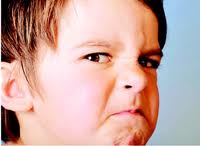 Агрессивное поведение. Рекомендации    родителямагрессивных детей. Большинство родителей, сталкиваясь с агрессивным поведением своего ребенка, не придают этому факту особенного значения, считая, что такое поведение свойственно многим маленьким детям. Они думают: «Это временно. Он перерастет это». До некоторой степени такая реакция родителей оправданна. Многие дети, проявлявшие агрессию в 3-4 года, к годам 5-6 перерастают ее.Однако, если ребенку уже исполнилось 6 лет, а его агрессивность не уменьшилась – это причина для беспокойства. Если вы не уделите внимание агрессивным тенденциям в поведении вашего ребенка сейчас, они могут усилиться и перейти с ним в подростковый возраст. Агрессивность ребенка неминуемо вызовет проблемы в общении с другими людьми.Существуют следующие причины агрессивного поведения у детей:Недостаток родительской ласки и тепла.Незаинтересованность, равнодушие по отношению к ребенку.Неприятие ребенка.Безразличие к тому, что ребенок ведет себя агрессивноНепоследовательность в применении наказаний.Применение физических наказаний.Семейные ссоры и конфликты.Исходя из вышесказанного, психологи дают следующие рекомендации родителям агрессивных детей:- Будьте терпеливы и внимательны к нуждам вашего ребенка.- Дети копируют поведение родителей. Покажите ребенку неагрессивную модель поведения.- Не ссорьтесь и не выясняйте отношения в присутствии ребенка.- Если ребенок что- то сделал не так, критиковать нужно не ребенка вообще, а его конкретный неправильный поступок.- Будьте последовательны в применении наказаний. Они не должны быть унизительными для малыша.- Обучайте ребенка приемлемым формам проявления негативных эмоций. Отрабатывайте с ним умение неагрессивно реагировать в сложных ситуациях.- Развивайте в малыше способность к сочувствию и умение брать ответственность за свои поступки на себя.- И наконец, окружите своего ребенка заботой и любовью. Дайте ему понять, что вы всегда поддержите его и будете на его стороне в трудных ситуациях.